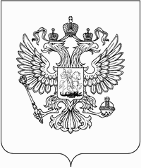 УПРАВЛЕНИЕ ФЕДЕРАЛЬНОЙ АНТИМОНОПОЛЬНОЙ СЛУЖБЫПО КАЛИНИНГРАДСКОЙ ОБЛАСТИПРЕДПИСАНИЕКомиссия Управления Федеральной антимонопольной службы по Калининградской области по рассмотрению жалоб в порядке, предусмотренном статьёй 18.1 Федерального закона от 26.07.2006 № 135-ФЗ «О защите конкуренции» (далее - Комиссия) в составе:на основании своего решения от 29 июня 2016 года по делу №  Т-79/2016, принятого Комиссией по итогам рассмотрения жалобы О.А. Косенко (далее – Заявитель) на действия организатора торгов – администрации муниципального образования «Зеленоградский городской округ» (далее – Организатор торгов) при проведении открытых аукционных торгов по продаже нежилого здания, общей площадью 64,6 кв. м, расположенное по адресу: Калининградская область, Зеленоградский район, п. Холмогоровка, ул. Лесопарковая, д.1 (извещение № 200516/1132473/01) (далее – Аукцион) в соответствии с  п. 3.1 ч. 1 ст. 23 Федерального закона от 26.07.2006 № 135-ФЗ «О защите конкуренции»,предписывает:	Организатору торгов – администрации муниципального образования «Зеленоградский городской округ», комиссии организатора торгов - муниципального образования «Зеленоградский городской округ» в срок до 08 июля 2016 года отменить все юридически значимые протоколы, составленные в ходе проведения Аукциона, аннулировать Аукцион.Представить в УФАС России по Калининградской области доказательства исполнения настоящего предписания. Невыполнение в установленный срок предписания влечет наложение административного штрафа на должностных лиц в размере пятидесяти тысяч рублей в соответствии с частью 7 статьи 19.5 Кодекса Российской Федерации об административных правонарушениях. Предписание может быть обжаловано в судебном порядке в течение трех месяцев с момента его вынесения.29 июня 2016  года     № 69 -Т/2016        г. Калининградведущего заседание Комиссии:Н.С. Ивановойзаместителя руководителя – начальника отдела контроля органов власти, закупок и рекламы Калининградского УФАС России;членов Комиссии:	М.В. МельниковаА.А. Кошкумбаевойзаместителя начальника  отдела контроля органов власти, закупок и рекламы Калининградского УФАС России;старшего специалиста первого разряда отдела контроля органов власти, закупок и рекламы Калининградского УФАС России,Ведущий заседание комиссии:Н.С. ИвановаЧлены комиссии:  М.В. МельниковА.А. Кошкумбаева